iPadin käyttö mittauksissa – Vernierin ohjelman nopea käyttöohjeOhjelman käynnistys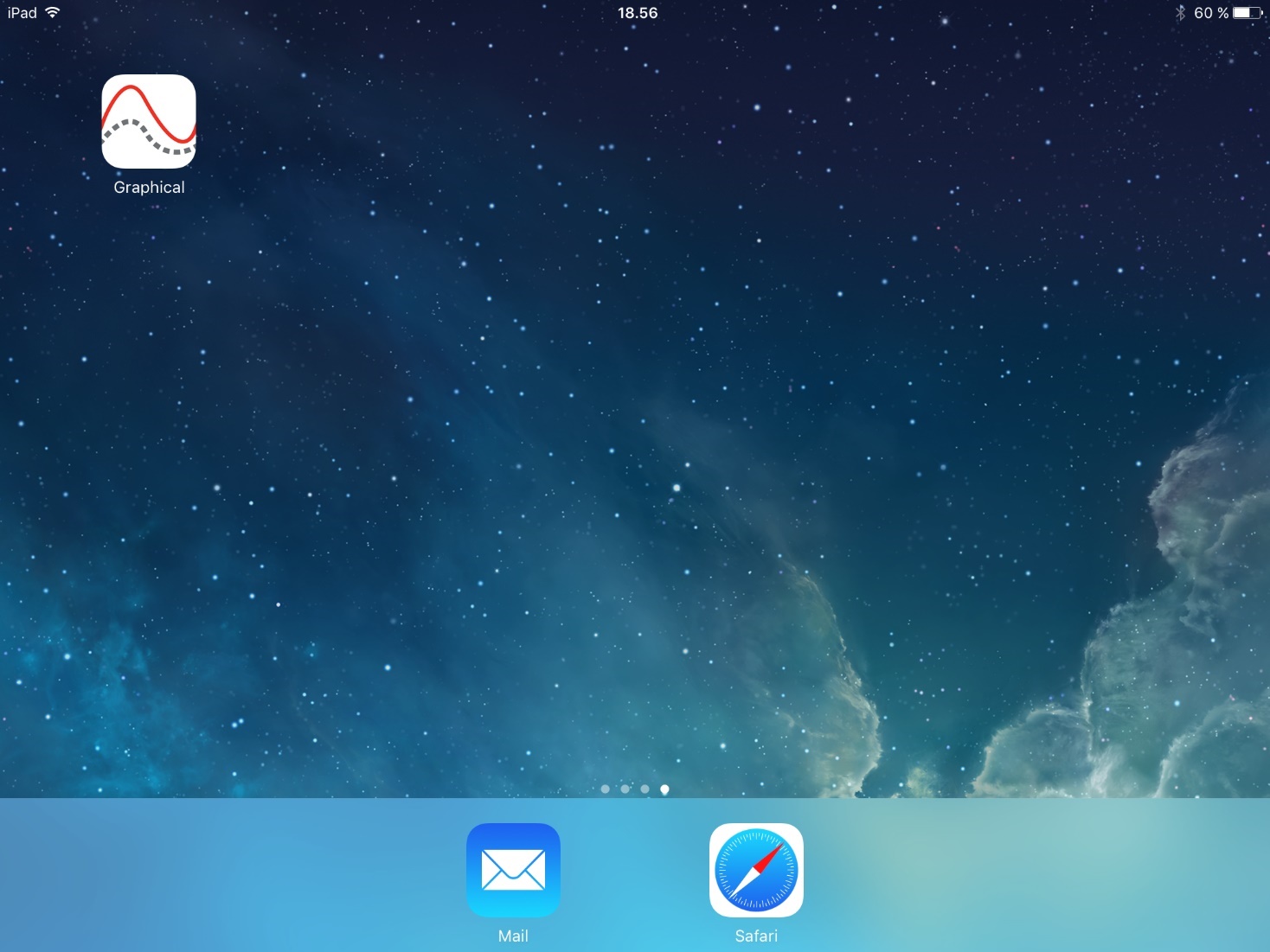 Aloitusnäkymä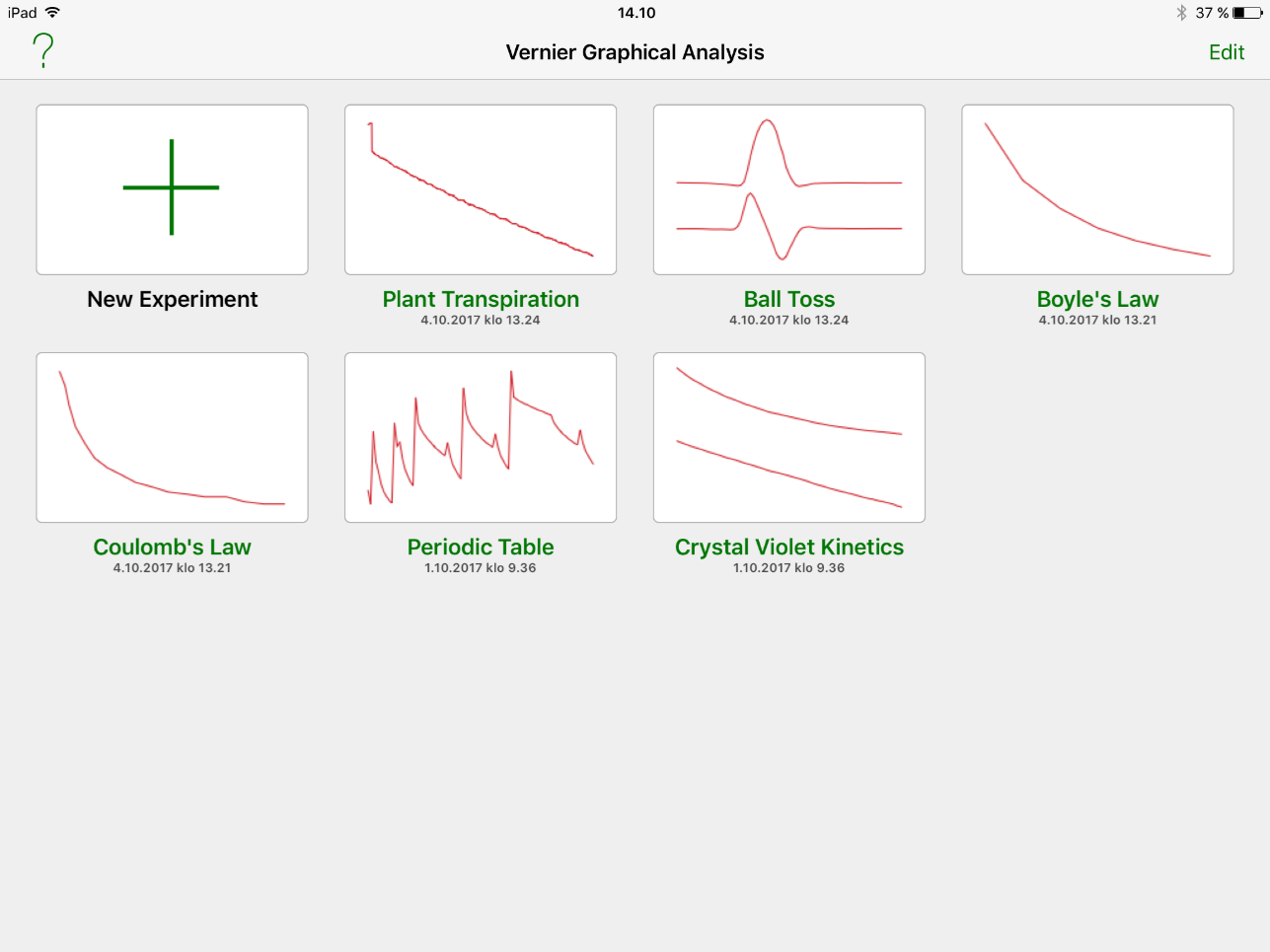 Anturin asetuksetVaihe 1: Valitaan langattomat laitteet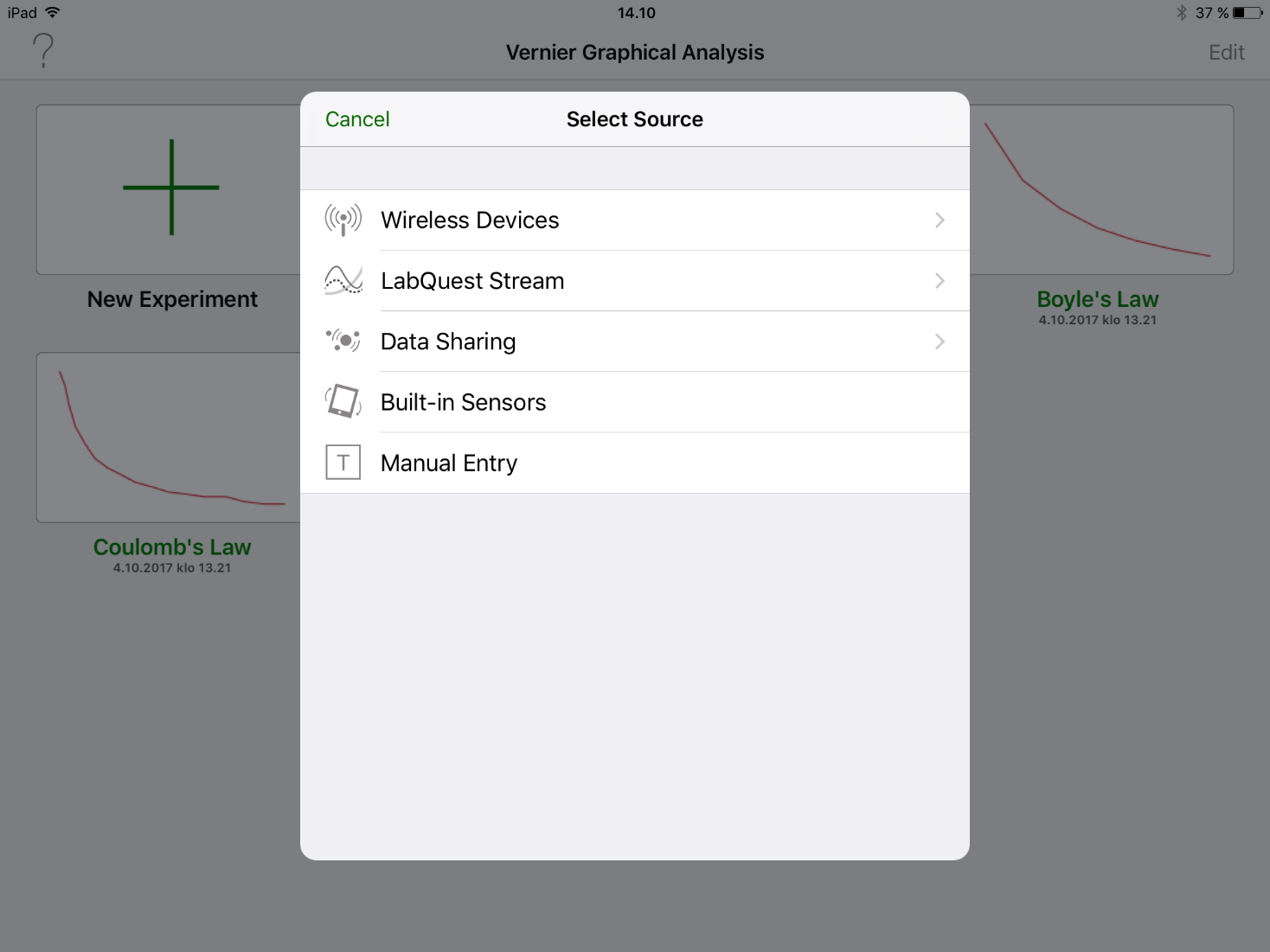 Vaihe 2: Jos anturin asetuksia ei tarvitse muuttaa, niin valitaan suoraan anturi. Jos asetukset täytyy muuttaa, valitaan anturin asetukset.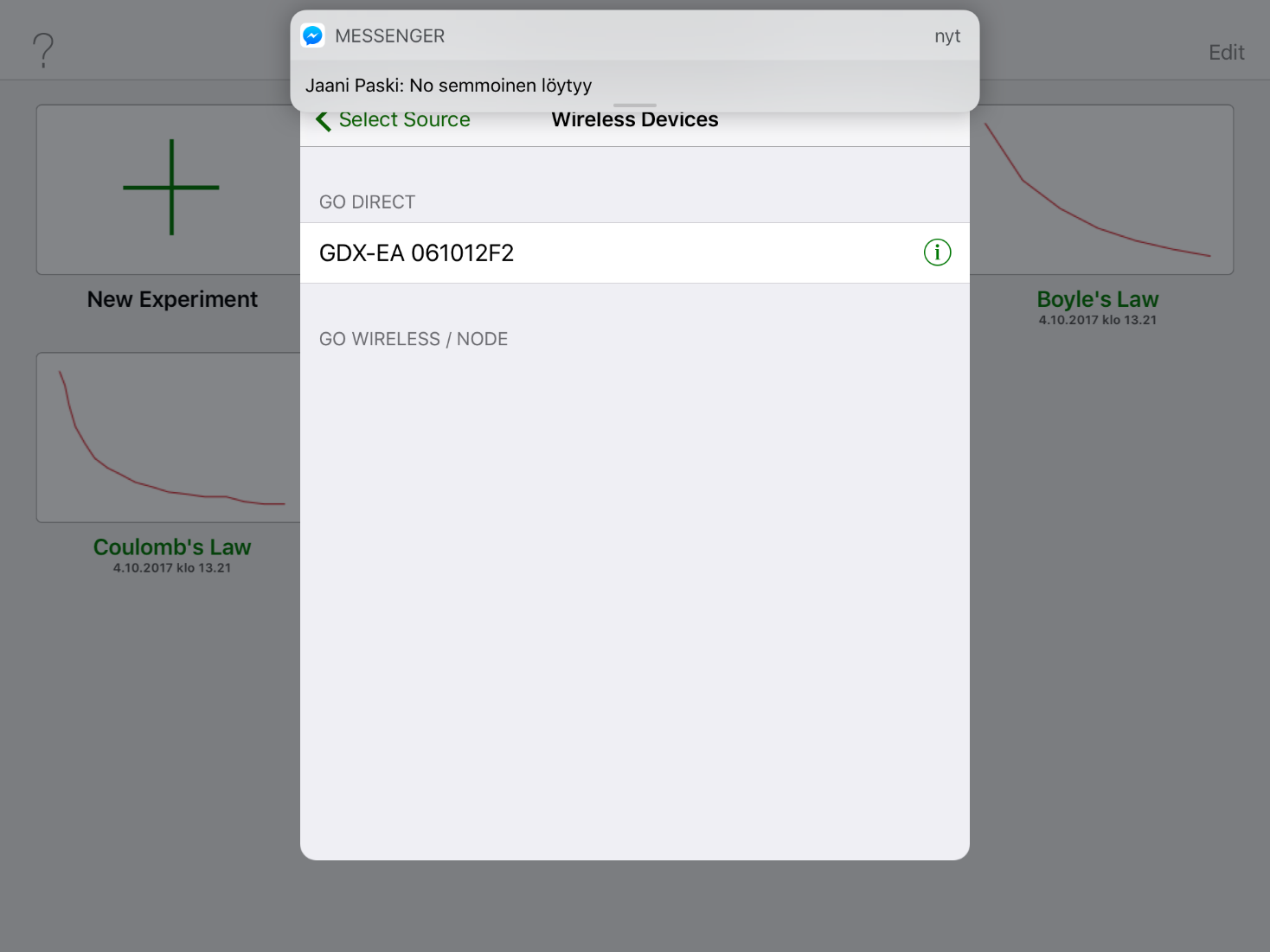 Vaihe 3: Anturin asetusten muuttaminen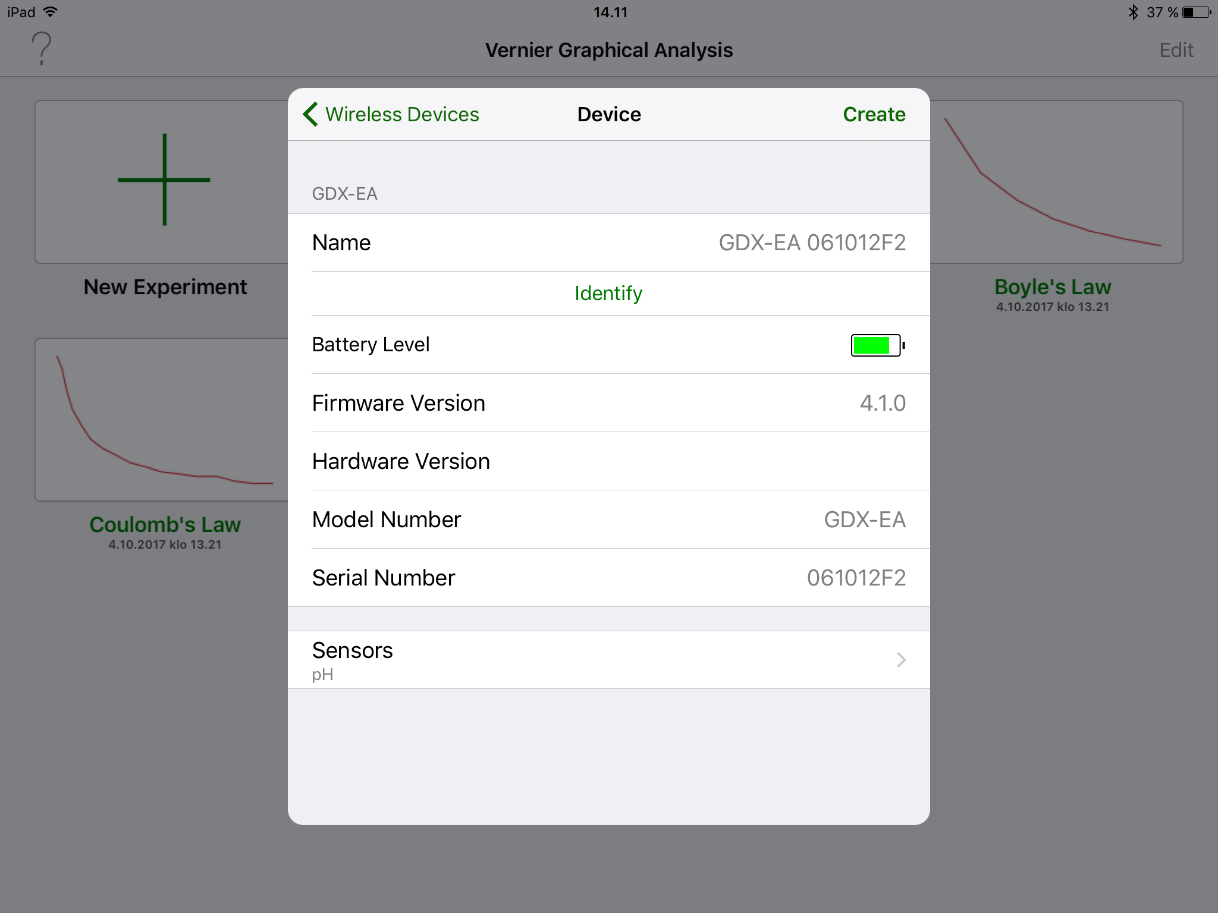 Mittausnäkymä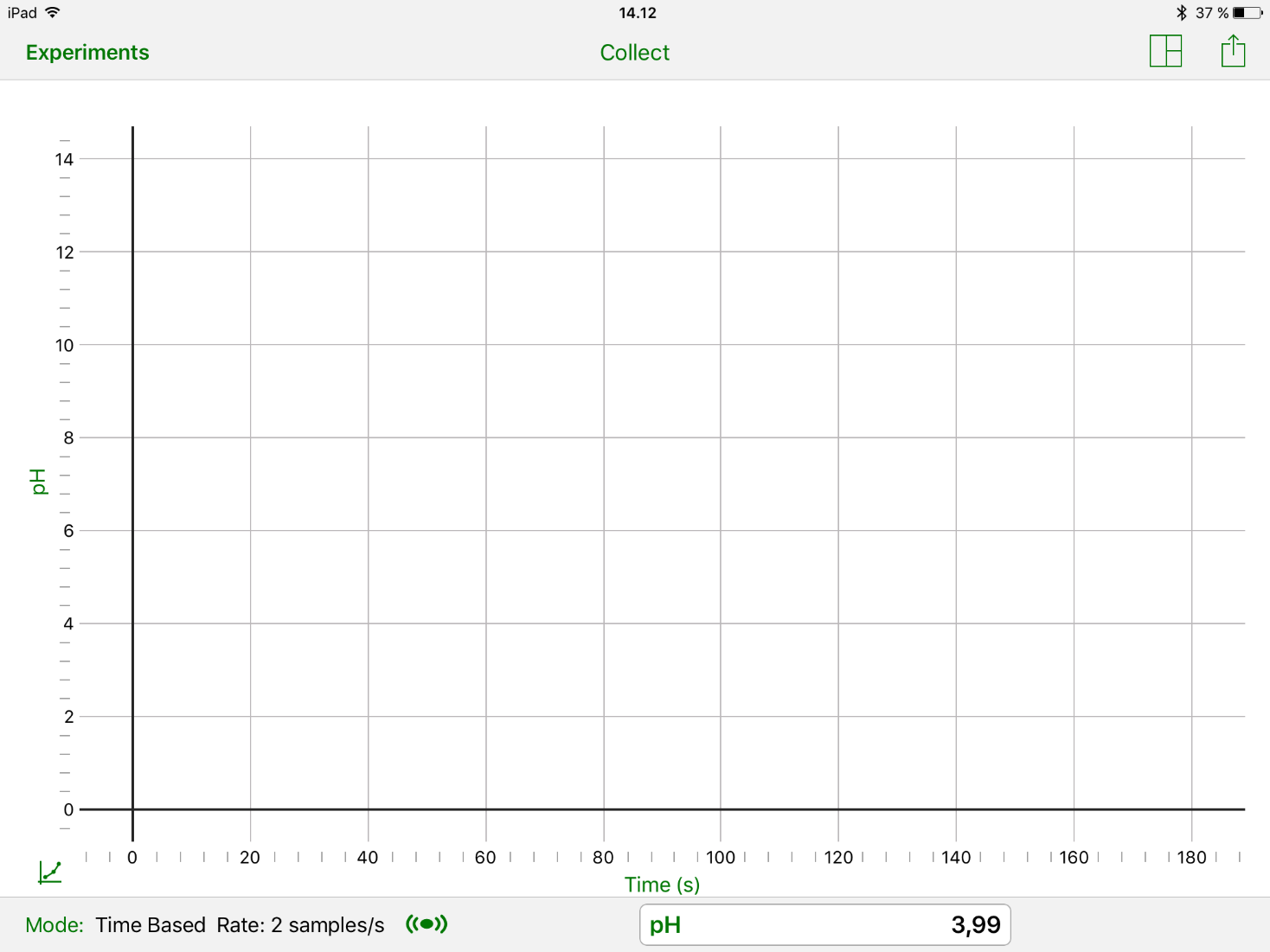 Mittausparametrit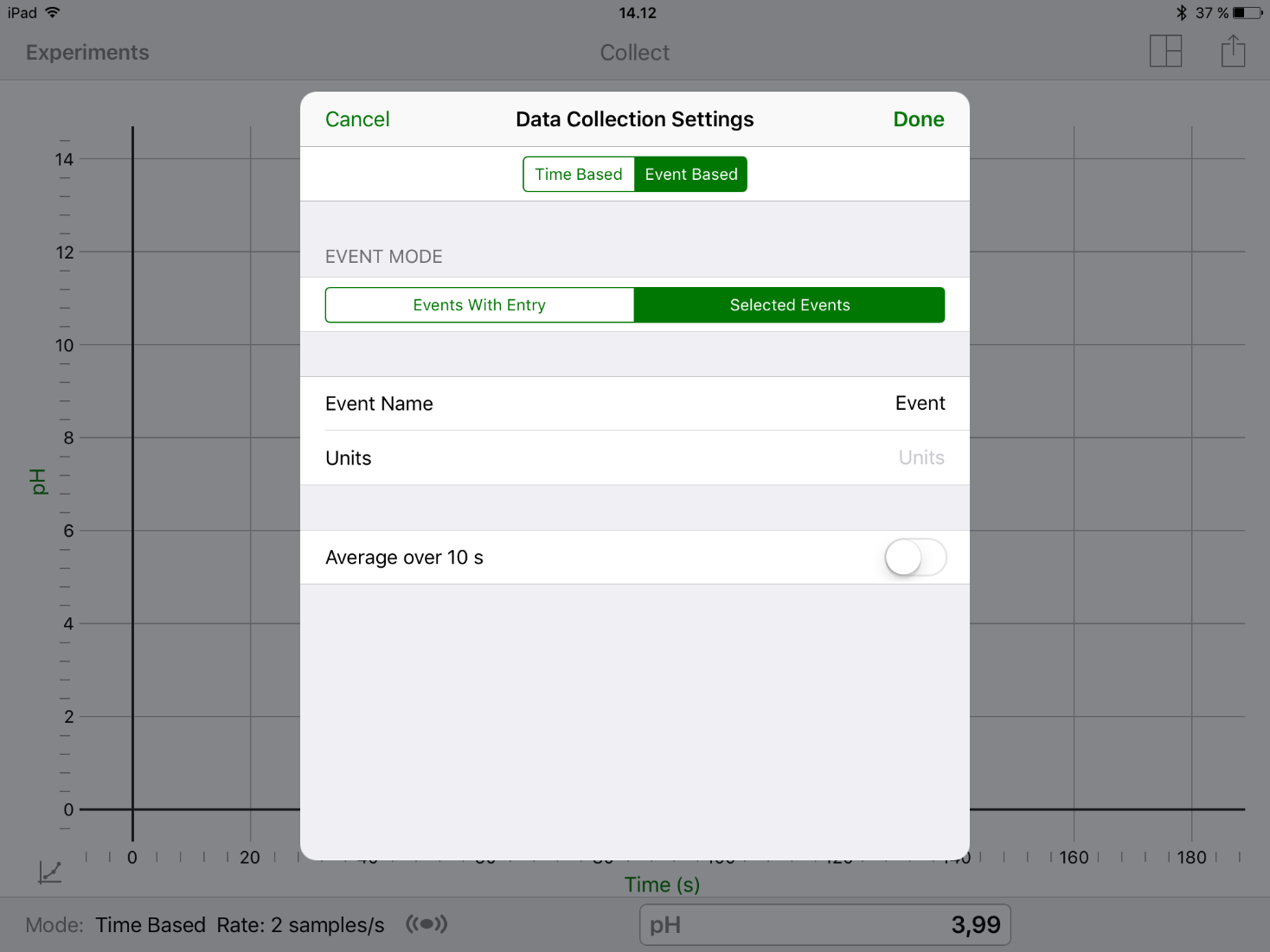 